Splatter Paint Paper LanternsSupplies: Gray sulphite paper (12 x 18)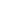 Liquid watercolorPaint brushesWooden block or stickDirections: 1.Put colored tape on the top and bottom of the paper (after it has dried).2.Fold the paper in half.3. Draw a straight line with a pencil across the top, just below the tape. Make it at least an inch from the top. 4.Now mark off the inches across the folded edges. Have the kids start at the folded edge where the mark is and cut up to the taped edge, but no further than the straight pencil line. This is an excellent cutting exercise. Their little hands will be tired!5. Unfold the paper and roll it up, gluing the edges together with a glue stick. Watch as the cut paper unfolds into a lantern shape. Super cool! You can tape the glued edge, too.6. Cut a handle from colored paper, and cut a circle for the bottom. This is optional, but we did it so that they could put an actual little light inside.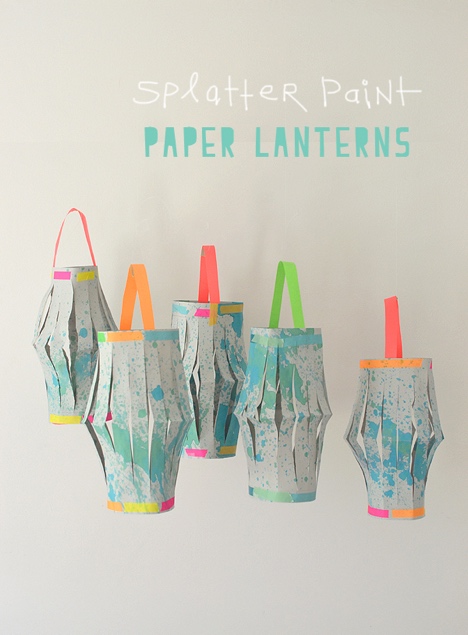 